ИКОНОГРАФИЯ ПРАЗДНИКА
ПЕТРА И ПАВЛАУже на первых иконах апостолы Петр и Павел нередко изображались вместе. Сначала фронтально, а с XVI века — обращенными друг к другу. Этот иконографический сюжет символизировал создание Новозаветной Церкви.На иконе апостол Петр изображается простирающим правую руку в моленном жесте. В его левой руке — свиток и ключ на длинной цепи: и дам тебе ключи Царства Небесного (Мф. 16, 19).В руках апостола Павла изображается книга, которая напоминает о том, что он — автор четырнадцати посланий, входящих в Новый Завет.ТРОПАРЬ АПОСТОЛАМ
ПЕТРУ И ПАВЛУГлас 4Апостолов первопрестольницы и вселенныя учителие, Владыку всех молите мир вселенней даровати и душам нашим велию милость.Перевод:Из апостолов первосвятители и учители вселенной, молите Владыку всех, чтобы Он даровал мир вселенной, а нашим душам великую милость.КОНДАК АПОСТОЛАМ
ПЕТРУ И ПАВЛУГлас 2Твердыя и боговещанныя проповедатели, верх апостолов Твоих, Господи, приял еси в наслаждение благих Твоих и покой: болезни бо онех и смерть приял еси паче всякаго всеплодия, Едине, сведый сердечная.Перевод:Непоколебимых и богогласных проповедников, высших из учеников Твоих, Господи, Ты принял в наслаждение благ Твоих и покой; ибо труды их и смерть признал Ты высшими всякой жертвы, Один, знающий то, что в сердцах.МОЛИТВА СВЯТОМУ
АПОСТОЛУ ПЕТРУО святый Петре, великий апостоле, самовидче и сотаинниче Божий, всемощною десницею Учителя твоего приятый из вод волнующихся и крайняго потопления свобождшийся! Не забуди и нас, убогих, в тине греховной увязших и волнами житейскаго моря заливаемых, подаждь нам твою руку крепкую, помози нам и удержи нас от потопления в страстех, похотех, лжах и клеветах. Сотвори и ты с нами милость, тебе от Господа явленную, да не в сомнении и маловерии изгибнем. Научи нас, учителю наш, пролияти слезу покаяния, да плачемся горько деяний наших в веце сем. И аще твою слезу, в покаяние излиянную, милостию Своею покры Господь и Учитель твой, испроси и нам, с дерзновением апостольским, прощения в буести нашей ежечаснаго от Христа отречения. Град сей, ко святым стопам твоим поверженный, сохрани и от прилучающихся козней лукавых врага спасения нашего огради; воздвигни твои преподобнии руце ко Господу за народ наш, да тихое и безмолвное житие поживем в веце сем до часа, в онь же имать призвати нас Владыка Господь, наш Судия неумытный. Ты же, о всехвальный апостоле, не отвергни вопля нашего и стенаний к тебе о заступлении нас пред Христом, да выну славим Его милосердие к нам со Отцем и Святым Духом. Аминь.МОЛИТВА СВЯТОМУ
АПОСТОЛУ ПАВЛУО святый верховный апостоле Павле, сосуде избранный Христов, небесных таин сказателю, всех языков учителю, церковная трубо, пресловущий витие, многия беды за имя Христово претерпевый, море измеривый и землю обшедый и нас от лести идольския обративый! Тя молю и к тебе вопию: не гнушайся мене сквернаго (имя), возстави падшаго греховною леностию, якоже в Листрех храмаго от чрева матерня возставил еси; и якоже Евтиха мертва бывша оживил еси, воскреси и мене от мертвых дел; и якоже молитвою твоею основание темницы некогда потрясл еси и узники разрешил еси, сице исторгни мя творити волю Божию. Вся бо можеши данною ти властию от Христа Бога, Емуже подобает всякая слава, честь и поклонение, со Безначальным Его Отцем, и со Пресвятым и Благим и Животворящим Его духом, ныне и присно и во веки веков. Аминь. Подготовлено по материалам сайта http://foma.ru/12 ИЮЛЯ — ДЕНЬ СВЯТЫХ ПЕРВОВЕРХОВНЫХ АПОСТОЛОВ
ПЕТРА И ПАВЛА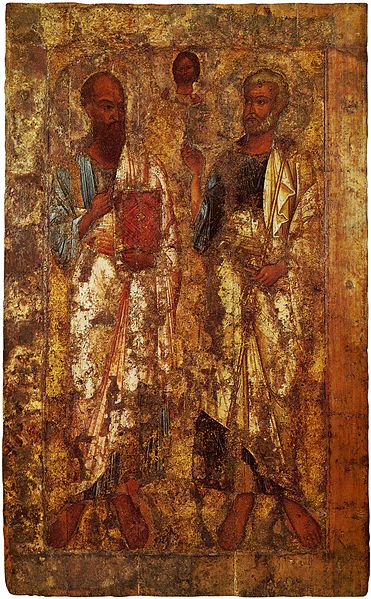 День святых первоверховных апостолов Петра и Павла — праздник, который отмечается 12 июля по новому стилю. Он назван в честь апостолов Петра и Павла, проповедовавших христианство по всему миру. Оба апостола приняли мученическую смерть за веру — с разницей в один год.АПОСТОЛ ПЕТРДо того, как стать учеником Христа, Петр был рыбаком. Господь призвал Петра и его брата, будущего апостола Андрея Первозванного, когда те ловили рыбу на Генисаретском озере.Именно Петр первым среди учеников назвал Учителя Христом, то есть Мессией. За это Господь прозвал его Камень (так переводится имя Петр). На этом камне Петровой веры Господь обещал создать Церковь Свою, которую не одолеют врата адовы.Когда перед распятием Христа взяли под стражу первосвященники, Петр трижды отрекся от Господа, как Тот и предсказывал ему. Но Петр раскаялся и искупил свое предательство тем, что стал пламенным проповедником Христовой веры. И, действительно, послужил основанию Церкви — сообщества верных Спасителю.После Пятидесятницы — сошествия Святого Духа на апостолов — своей первой проповедью Петр обратил ко Христу три тысячи человек. Его миссионерский путь сопровождался чудесами и исцелениями. Церковное Предание говорит, что Петр проповедовал Евангелие по берегам Средиземного моря, в Антиохии, Малой Азии, Египте, Греции, Риме, Испании, Карфагене и Британии.До наших дней дошли два Соборных послания апостола Петра. Они включены в Новый Завет. Свои Послания Петр обращает к христианам в провинциях Малой Азии. Укрепляет их в вере, предостерегает от влияния лжеучителей.Апостол Петр предсказал свою мученическую смерть: «Знаю, что скоро должен я оставить храмину мою (тело), как и Господь наш Иисус Христос открыл мне» (см.: 2 Пет. 1, 14). К концу жизни Петр вернулся в Рим, и там он был схвачен и казнен за евангельскую проповедь. Произошло это в 67 году. Распяли апостола вниз головой по его собственной просьбе: он считал себя недостойным быть распятым так же, как Господь.АПОСТОЛ ПАВЕЛПавел не был учеником Христа во время земной жизни Спасителя. Более того, Савл (как звали Павла до обращения в христианство) был гонителем христиан.Савл родился в Малой Азии, в городе, жители которого — иудеи — имели права римских граждан, то есть не были рабами. Получил хорошее образование в Иерусалиме и, видимо, готовился к должности раввина. После окончания учебы он получил власть официально преследовать христиан даже за пределами Палестины — в Дамаске.Именно на пути в Дамаск Господь призвал Савла к апостольскому служению. Во время путешествия будущего апостола осветил ярчайший свет, от которого он слепым упал на землю. Ему был голос: «Савл, Савл, почему ты гонишь Меня?» На вопрос: «Кто Ты?» Господь ответил: «Я Иисус, Которого ты гонишь» (см.: Деян. 9, 4–5).Христос повелел Савлу идти в Дамаск, где тому будет указано, что делать дальше. Спутники Савла слышали голос Христа, но света не видели. Ослепшего Савла привели в Дамаск, научили вере и на третий день крестили. В момент погружения в воду Савл прозрел. С этого времени он сделался ревностным проповедником Христа Воскресшего.Иудеи были возмущены его обращением ко Христу, и Савлу пришлось бежать в Иерусалим. Там он присоединился к христианской общине и познакомился с апостолами.Вскоре после этого Савл отправился в свое первое апостольское путешествие, продолжавшееся с 45 по 51 год. Апостолы прошли весь остров Кипр, именно в этот период Савла стали называть Павлом. Вместе со святым Варнавой он основал христианские общины в нескольких городах Малой Азии.Павел предпринял еще несколько апостольских путешествий. Просвещал Христовым учением людей в Македонии, Греции и других землях. За долгие годы жизни и проповеди апостол Павел написал 14 посланий; они включены в Новый Завет.Павел был не раз арестован и после последнего заключения принял мученическую смерть от меча. Его не распяли, потому что он не был рабом, а был римским гражданином. Произошло это недалеко от Рима в 67 году, в период царствования императора Нерона.ИСТОРИЯ ПРАЗДНОВАНИЯ
ДНЯ ПЕТРА И ПАВЛАПраздник, установленный в память об апостолах Петре и Павле, — непереходящий, то есть его дата фиксирована. Это 12 июля по новому стилю.У историков нет единого мнения по поводу даты смерти апостолов Петра и Павла, но существует определенное церковное предание. Появление праздника Петра и Павла также связывают с днем перенесения их мощей в Риме, которое состоялось как раз 12 июля (29 июня по старому стилю) 258 года.В 324 году, при императоре Константине, в обеих столицах Римской империи, Риме и Константинополе, построили первые храмы в честь Петра и Павла. С тех пор праздник стал праздноваться еще более торжественно и постепенно стал одним из самых известных православных праздников.ДЕНЬ ПЕТРА И ПАВЛА НА РУСИСлавяне начали почитать день Петра и Павла сразу после Крещения Руси. Как говорит церковное Предание, первую икону святых апостолов на русскую землю привез святой равноапостольный князь Владимир — из Корсуни. Потом эту икону преподнесли в дар Новгородскому Софийскому собору, в котором до наших дней сохранились фрески XI века с изображением апостола Петра.Первый монастырь в честь первоверховных апостолов построили в Новгороде в 1185 году. Имена апостолов носили многие святые Древней Руси, а изображения Петра и Павла всегда можно увидеть в иконостасе православных храмов.